Community Health Assessment and Improvement PlanningCommunity Advisory Committee MeetingMarch 1, 20123:00 – 5:00 pmDelta Township Hall (not library)7710 W. Saginaw Highway, Delta Township, MI 48917AGENDAWelcome & Introductions  (Brian Brown, McLaren Greater Lansing Hospital)Recap Previous Meeting (minutes)Review Media and Communications Plan (attached)i.  Planned Activitiesii. Opportunities for Additional Community Engagement4. 	Community Asset Review We have developed a quick inventory of community assets relating to health in the community.  We’d like the committee to weigh in on additional resources, structures, places, citizen groups, and organizations.  This will assist us in preparing for the Community Prioritization Dialogues in June.Report Examples and DiscussionHow can we make OUR Community Health Profile Report (the “data” report) interesting, accessible, meaningful, and useful?  Positive Features, Confusing Features, Missing Elements, Other things to consider…Focus Group Report and Promotion Closing  Next Meeting:  	May 3, 2012		Location TBDPLEASE NOTE meeting dates for 2012	---no April meeting--- 	May 3, 2012	June 7, 2012	---no July meeting---	August 2, 2012	September 6, 2012	October 4, 2012We meet on the first Thursday of the month, at 3:00 pm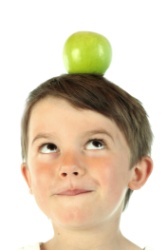 CONTACT INFO:Anne K. Barna, Project Coordinator	(517)541-2694  abarna@bedhd.org			Cassandre Larrieux, Project Data Analyst (517) 887-4428  clarrieux@ingham.orgRoss Pope, Project Data Specialist (989)831-3601  rpope@mmdhd.org